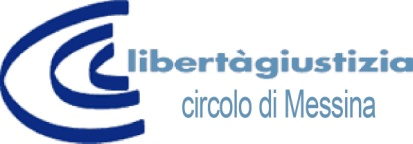 messina@libertaegiustizia.itwww.libertaegiustizia.itIncontro con l’autore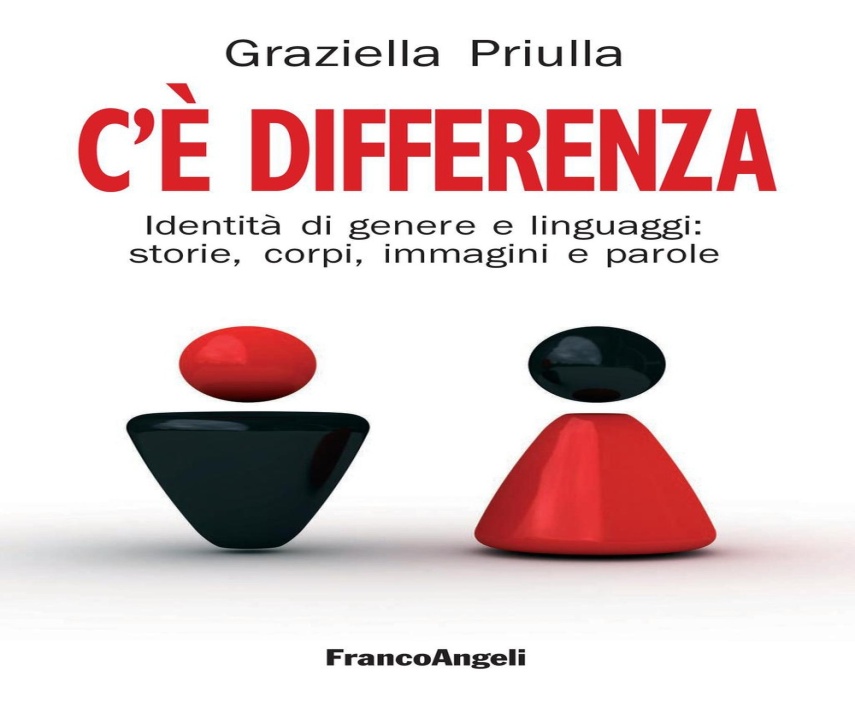 Esperienze e riflessioni per una cultura di genereSaluti del Sindaco di MessinaRenato AccorintiIntroduceGiusi Furnari LuvaràCoordinatrice Libertà e Giustizia MessinaApre i lavoriGraziella PriullaIntervengonoPatrizia Panarello, Assessore Pari opportunità Comune di Messina; Carmen Currò, CEDAV; Maria Celeste Celi, CIRS; Paola Privitera CIF; Antonella Cocchiara, Coordinatrice del Corso “Donne, Politica e Istituzioni. Percorsi formativi per la promozione delle pari opportunità nei centri decisionali della politica” Università di Messina; Graziamaria Pistorino FLC-CGIL; Antonietta Mondello, ITALIA NOSTRA;  Angela Trimarchi, LeG Messina; Rosaria Catanoso LeG gruppo giovani; Elena Oteri, SOROPTIMIST; Rappresentanze studentesche degli Istituti: AINIS, BASILE, LA FARINA, MAUROLICO, SEQUENZA.4 dicembre ore 10 - Salone delle Bandiere - Comune di Messina